Договорна оказание платных медицинских услуг                  г. Архангельск                                                                                                                                                                                                    «_______ »_____________ 20___ г.ООО фирма «Содействие» Клиника эстетической медицины «Эскулап Бьюти», именуемая в дальнейшем «Исполнитель», в лице Директора Устинова Андрея Сергеевича, действующего на основании Устава (свидетельство о государственной регистрации серия 29 №001449629 от 29.12.2007г., выдано инспекцией Федеральной налоговой службы по г. Архангельску) с одной стороны и граждан									, потребитель медицинской услуги, именуем в дальнейшем "Потребитель", с другой стороны, при совместном наименовании «Стороны», заключили настоящий договор о нижеследующем:Предмет договора1.1.  Исполнитель обязуется оказать Потребителю, на основании обращения его за медицинской помощью, следующие медицинские услуги:1.2. Оказание медицинских услуг производится по адресу: г. Архангельск, пр. Ломоносова, д.204.Порядок, сроки оказания услуг, их стоимость и порядок оплаты2.1 Сроки оказания услуг определяются лечащим врачом с момента записи на прием и зависят от состояния здоровья Потребителя, периода и графика работы врача. При этом, медицинские услуги должны быть оказаны не позднее 3-х месяцев с момента обращения Потребителя к Исполнителю. При каждом новом (повторном) обращении Потребителя к Исполнителю указанный 3-х месячный срок начинает течь заново и отдельно по каждой дополнительной медицинской услуге с момента подписания Сторонами Дополнительного соглашения к настоящему договору. Срок оказания медицинских услуг также может быть продлен на основании Дополнительного соглашения к настоящему Договору.2.2. Стоимость оказываемых услуг определяется согласно прейскуранта цен, утвержденного директором Исполнителя 2.3. Оплата производится на условиях 100 % авансового платежа в безналичном порядке на расчетный счет либо наличными деньгами в кассу Исполнителя. Потребителю в соответствии с законодательством Российской Федерации выдается документ, подтверждающий произведенную оплату медицинских услуг.2.4. В случае если при предоставлении платных медицинских услуг требуется предоставление на возмездной основе дополнительных медицинских услуг, не предусмотренных договором, Исполнитель обязан предупредить об этом Потребителя.2.5. Платные медицинские услуги предоставляются при наличии информированного добровольного согласия Потребителя или законного представителя Потребителя, данного в порядке, установленном законодательством Российской Федерации об охране здоровья граждан.Права и обязанности ИсполнителяИсполнитель имеет право:- требовать от Потребителя выполнения всех предписаний, назначений, рекомендаций и условий, обеспечивающих своевременное, эффективное и качественное предоставление услуги в процессе ее оказания и после ее завершения.- привлекать третьих лиц (другие медицинские учреждения или специалистов), имеющих соответствующие государственные лицензии на медицинскую деятельность, при невозможности оказания каких-либо медицинских услуг, либо при отсутствии каких-либо услуг в перечне услуг, оказываемых Исполнителем- в случае возникновения неотложных состояний, самостоятельно, по жизненным показаниям определять объем диагностических исследований, манипуляций, медицинских вмешательств, необходимых для уточнения диагноза и оказания медицинской помощи.3.2. Исполнитель обязан:- оказать Потребителю медицинские услуги, согласно настоящему договору, качество которых должно соответствовать условиям договора, а при невозможности определить в договоре условия об их качестве - требованиям, предъявляемым к услугам соответствующего вида.- предоставить Потребителю бесплатную, доступную и достоверную информацию о режиме работы, предоставляемых медицинских услугах с указанием их стоимости, об условиях предоставления и получения услуг, а также сведения о квалификации специалистов, о методах оказания медицинской помощи, связанных с ними рисках, возможных видах медицинского вмешательства, их последствиях и ожидаемых результатах оказания медицинской помощи и другие сведения, предусмотренные действующим законодательством.Права и обязанности Потребителя Потребитель имеет право:выбрать лечащего врача (с учетом его согласия);получить от Исполнителя информацию в соответствии с действующим законодательством.Потребитель обязан:-соблюдать требования, установленные «Правилами внутреннего распорядка для потребителей медицинских услуг многопрофильных медицинских клиник «Эскулап» ООО фирма «Содействие»», утвержденные Исполнителем;прибыть для получения медицинской услуги за 15-20 минут до назначенного Исполнителем времени для оформления необходимых документов;-предоставить Исполнителю до оказания услуги информацию о состоянии своего здоровья, достоверно и полно сообщить данные, имеющие отношение к анамнезу (истории) жизни, анамнезу (истории) заболевания, информировать обо всех перенесенных ранее заболеваниях, включая хронические, инфекционные и венерические, всех видах аллергических реакций, имеющихся нервно-психических расстройствах (эпилепсии и проч.), ВИЧ-инфицировании (СПИДЕ), сахарном диабете, имеющихся патологических и физиологических зависимостях (алкоголь, наркотики), имевшихся ранее и имеющихся заболеваниях крови(анемия и проч.), а также имевшихся длительных кровотечениях, ревматических заболеваниях, врожденных или приобретенных пороках сердца, сердечно-сосудистых заболеваниях, иных сосудистых заболеваниях(инсульт, артериосклероз и проч.), наличии сердечного стимулятора или протеза клапана сердца, травмах, заболеваниях органов дыхания, придаточных пазух носа, иных особенностях анамнеза жизни и заболеваниях, включая информацию о постоянно принимаемых препаратах.точно выполнять все предписания, назначения и рекомендации медицинского персонала Исполнителя;своевременно оплатить стоимость предоставляемых медицинских услуг;осуществлять прием всех препаратов и процедур, рекомендованных лечащим врачом Исполнителя.неукоснительно соблюдать правила лечебно-охранительного режима и внутреннего распорядка Исполнителя в течение всего периода пребывания в нем;возместить материальный ущерб, в случае порчи имущества Исполнителя.Конфиденциальность и защита персональных данных5.1. Исполнитель обязуется хранить в тайне информацию о факте обращения Потребителя за медицинской помощью, о состоянии здоровья, диагнозе и иные сведения, полученные при его обследовании и лечении, составляющие врачебную тайну.5.2. С согласия Потребителя или его законного представителя допускается передача сведений, составляющих врачебную тайну, другим гражданам, в том числе должностным лицам, в интересах обследования и лечения Потребителя.5.3. Предоставление сведений, составляющих врачебную тайну, без согласия Потребителя или его законного представителя допускается в целях обследования и лечения Потребителя, не способного из-за своего состояния выразить свою волю и в иных случаях, предусмотренных законодательством РФ и установленных ст.13 ФЗ РФ № 323-ФЗ от 21.11.2011г. «Об основах охраны здоровья граждан в РФ».5.4. Потребитель даёт согласие на обработку своих персональных данных, указанных в договоре с использованием или без использования средств автоматизации в целях заключения и исполнения настоящего договора в соответствии с ФЗ РФ № 152-ФЗ от 27.07.2006 г. «О персональных данных».Ответственность сторон и порядок рассмотрения споров6.1. В соответствии с законодательством Российской Федерации Исполнитель несет ответственность перед Потребителем за неисполнение или ненадлежащее исполнение условий договора, а также в иных случаях, предусмотренных законодательством Российской Федерации.6.2. Вред, причиненный жизни или здоровью Потребителя в результате предоставления некачественной платной медицинской услуги, подлежит возмещению Исполнителем в соответствии с законодательством Российской Федерации.6.3. Исполнитель не несет ответственности за неисполнение или ненадлежащее исполнение услуги, если это произошло вследствие непреодолимой силы, нарушения Потребителем своих обязанностей по договору, а также по иным основаниям, предусмотренным законодательством Российской Федерации.6.4. Споры и разногласия решаются путем переговоров, при необходимости с проведением независимой экспертизы, в случае не достижения согласия сторонами, согласно законодательству Российской Федерации.6.5. Потребитель, до обращения в суд по поводу оказанных медицинских услуг, обязан предъявить Исполнителю претензию, которая подлежит рассмотрению в течении 10 дней.Срок действия договора и порядок расторжения договораНастоящий договор заключен на срок с момента заключения настоящего договора до момента полного исполнения сторонами своих обязательств.Изменения и расторжения договора возможны по соглашению сторон. По инициативе одной из сторон договор может быть расторгнут по основаниям, предусмотренным действующим законодательством Российской Федерации. Потребитель вправе отказаться от получения медицинских услуг в любое время (расторгнуть договор об оказании платных медицинских услуг) при условии оплаты Исполнителю фактически понесенных им расходов, связанных с исполнением обязательств по данному договору.Особые условия81. Потребитель, при подписании настоящего договора, ознакомлен с порядком и условиями предоставления медицинских услуг, определенных «Правилами внутреннего распорядка для потребителей медицинских услуг многопрофильных медицинских клиник «Эскулап» ООО фирма «Содействие»», правилами лечебно-охранительного режима, внутреннего распорядка Исполнителя, с перечнем предоставляемых Исполнителем услуг, с условиями их предоставления, ценой.8.2. Потребитель, до подписания настоящего договора, уведомлен о том, что несоблюдение указаний (рекомендаций) медицинского работника Исполнителя, предоставляющего платную медицинскую услугу, в том числе назначенного режима лечения, могут снизить качество предоставляемой платной медицинской услуги, повлечь за собой невозможность ее завершения в срок или отрицательно сказаться на состоянии здоровья Потребителя.8.3. До подписания настоящего Договора Потребитель ознакомлен с прейскурантом цен. По медицинским показаниям и/или с согласия Потребителя ему могут быть оказаны и иные услуги, объем, перечень и стоимость которых согласовывается с Потребителем.8.4. Потребитель, при заключении договора, подтверждает, что услуги по настоящему договору оказываются по его просьбе не в полном объеме стандарта медицинской помощи.8.5. Потребитель, при заключении договора, информирован о возможности получения соответствующих видов и объемов медицинской помощи (медицинских услуг) без взимания платы в рамках программы государственных гарантий бесплатного оказания гражданам медицинской помощи и территориальной программы государственных гарантий бесплатного оказания гражданам медицинской помощи.8.6. Выдача потребителю (законному представителю потребителя) после исполнения договора исполнителем медицинских документов (копии медицинских документов, выписки из медицинских документов), отражающих состояние его здоровья после получения платных медицинских услуг возможна после направления запроса, безвозмездно.Прочие условияВо всем, что не предусмотрено настоящим договором, стороны руководствуются законодательством Российской Федерации.Договор составлен в 2-х экземплярах, один из которых находится у Исполнителя, второй у Потребителя. Все экземпляры договора имеют равную силу.Сведения о лицензиях и услугах, оказываемых ИсполнителемЛицензия на осуществление медицинской деятельности № ЛО-29-01-002879 выдана Исполнителю Министерством здравоохранения Архангельской области 27.03.2020г., (г.Архангельск, пр. Троицкий, д. 49, телефон +7(8182) 45-45-00).Наименование работ и услуг в соответствии с лицензией № ЛО-29-01-002879 от «27» марта 2020 г. срок действия – бессрочно:При оказании первичной медико-санитарной помощи организуются и выполняются следующие работы (услуги): при оказании первичной доврачебной медико-санитарной помощи в амбулаторных условиях по: анестезиологии и реаниматологии, медицинскому массажу, сестринскому делу, сестринскому делу в косметологии; при оказании первичной врачебной медико-санитарной помощи в амбулаторных условиях по: организации здравоохранения и общественному здоровью, эпидемиологии; при оказании первичной специализированной медико-санитарной помощи в амбулаторных условиях по: акушерству и гинекологии (за исключением использования вспомогательных репродуктивных технологий и искусственного прерывания беременности), акушерству и гинекологии (искусственному прерыванию беременности), дерматовенерологии, диетологии, косметологии, пластической хирургии, ультразвуковой диагностике, хирургии, эндокринологии; при оказании первичной специализированной медико-санитарной помощи в условиях дневного стационара по: акушерству и гинекологии (за исключением использования вспомогательных репродуктивных технологий и искусственного прерывания беременности), акушерству и гинекологии (искусственному прерыванию беременности), анестезиологии и реаниматологии	При оказании первичной медико-санитарной помощи организуются и выполняются следующие работы (услуги): при оказании первичной доврачебной медико-санитарной помощи в амбулаторных условиях по: акушерскому делу, сестринскому делу; при оказании первичной врачебной медико-санитарной помощи в амбулаторных условиях по: терапии; при оказании первичной специализированной медико-санитарной помощи в амбулаторных условиях по: акушерству и гинекологии (за исключением использования вспомогательных репродуктивных технологий и искусственного прерывания беременности), акушерству и гинекологии (искусственному прерыванию беременности), дерматовенерологии, кардиологии, косметологии, неврологии, онкологии, оториноларингологии (за исключением кохлеарной имплантации), офтальмологии, профпатологии, психиатрии, психиатрии-наркологии, ревматологии, ультразвуковой диагностике, урологии, функциональной диагностике, эндокринологии. При проведении медицинских экспертиз организуются и выполняются следующие работы (услуги) по: экспертизе профессиональной пригодности. При проведении медицинских осмотров организуются и выполняются следующие работы (услуги) по: медицинским осмотрам (предварительным, периодическим), медицинским осмотрам (предсменным, предрейсовым, послесменным, послерейсовым). При проведении медицинских освидетельствований организуются и выполняются следующие работы (услуги) по: медицинскому освидетельствованию на наличие медицинских противопоказаний к владению оружием, медицинскому освидетельствованию на наличие медицинских противопоказаний к управлению транспортным средствомАдреса и реквизиты сторонПотребитель:                                                                                                                          Исполнитель:Ф.И.О.  	Адрес:  	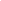 Телефон:  	Дата и место рождения:  	Паспорт:  		 	/	/                           (подпись /расшифровкаОбщество с ограниченной ответственностью фирма «Содействие»Адрес:163000 г. Архангельск, ул. Логинова 21 корпус 1Адрес оказания услуги: г. Архангельск, пр. Ломоносова, д.204ИНН 2901172792 КПП 290101001ОГРН 1072901017166 Тел.: (8182) 60-84-84Директор ООО фирма «Содействие»__________________________ /А.С. Устинов/ №Перечень платных медицинских услугКол-воЦенаСтоимость платных медицинских услуг (руб.)1